Case Study: Rosa May Billinghurst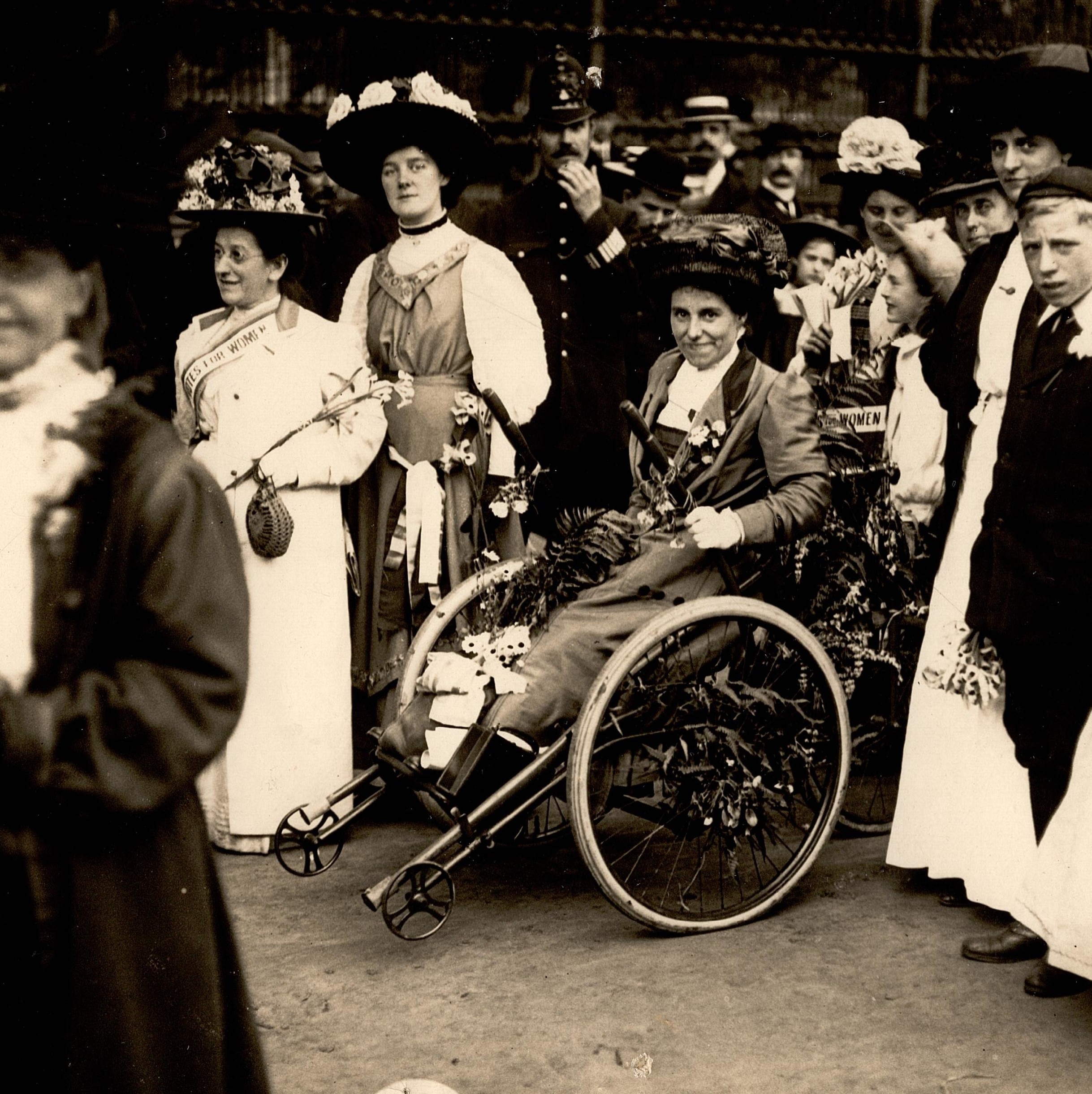 Born: 1875	Died: 1953	Occupation: social campaigner
Claims to fame: used her wheelchair to distribute leaflets and parade the WSPU coloursHer backgroundMay (as she preferred to be called) was from Lewisham in London and joined the WSPU in 1907. She had polio as a child, leaving her partially paralysed and using a wheelchair. She became known as the ‘cripple suffragette’, not just by other suffrage campaigners but also by the national newspapers. Her work in a workhouse led her to believe that if women had the vote, they would use it to end poverty. May took part in suffrage processions in her wheelchair (known as a tricycle), distributing leaflets as she went. Her tricycle was brightly decorated with flowers and in WSPU colours. May founded the Greenwich branch of the WSPU, acting as its secretary.As a suffragetteIn November 1910, May took part in a suffrage demonstration 
that became known as 'Black Friday' because of the violent treatment of women by police. May was thrown out of her tricycle. In 1911, 
she was arrested in Parliament Square for obstructing the police 
and sentenced to five days in prison. She was sentenced to one month’s hard labour in 1912 for taking part in a window-smashing campaign, and received another eight-month sentence for her role 
in the December 1912 attacks on pillar boxes in Deptford. The people that force-fed her ripped her nostril and broke a tooth. Her treatment was reported in the newspapers and, after appeals, she was released. In May 1914, as part of a larger WSPU demonstration, 
she chained herself in her tricycle to railings at Buckingham Palace. She retired from suffrage activities after the 1918 Representation 
of the People Act. 
Useful links/resources:•	Elizabeth Crawford, The Women’s Suffrage Movement: a reference 	guide, 1866–1928 (Routledge, 1999)•	Newspaper speech in court 1913, The Suffragette, 10 January 1913•	Newspaper report, The Daily Herald, 27 January 1913•	https://www.flickr.com/photos/lselibrary/38666686956